 1.AMAÇ: Tüketimi olmayan ilaçların, taburcu, Ex, sevk veya tedavi protokolünün değişmesi gibi durumlarda kullanılmayan ilaçların eczaneye uygun koşullarda iadesini sağlamak. 2. KAPSAM:Bu talimat Hastanemiz bağlı tüm özellikli birimlerde (acil, ameliyathane, yoğun bakım, doğumhane vb), servis ve eczanede bulunan ilaçların iadesinin yönetimini kapsar. 3. TANIMLAR: HBYS: Hastane Bilgi Yönetim Sistemi 4. SORUMLULAR:  Hastane YönetimiEczacı ve eczane personeliServis sorumlusu ve çalışanlarıÖzellikli birim sorumlusu (yoğun bakım sorumlusu, ameliyathane sorumlusu vb) ve çalışanları Hekim ve tüm yardımcı sağlık personelleri (hemşire, anestezi teknisyenler vb.) Taşınır kayıt kontrol yetkilisi5. FALİYET AKIŞI: 5.1. Hasta taburcu olduğunda, order değişikliği yapıldığında ya da hastanın ex olduğu durumlarda kullanılmayan ilaçların ilgili birim sorumlusu tarafından tespit edilerek, “İlaç İade Formu” hasta bazında ve eksiksiz doldurulur ve imzalanır. İade edilecek ilaçlar 24 saat içerisinde, hastanın sevk edilmesi ya da taburcu edilmesi durumunda ise derhal eczane birimine imza karşılığında teslim edilir. 5.2. İade edilen ilaçların eczacı veya görevli eczane personeli tarafından sayılır. İlaçların son kullanma tarihi, hatalı ürün olup olmadığı, ilaçların açılmadığı (şurup, flakon, lavman, tabletler vb.), serumların koruma poşetinden çıkartılmadığı ve şişe serumların kapaklarının çıkarılmış olup olmadığı kontrol edilir. Uygun görülen ilaçlar iade alınır. 5.3. Mor reçete karşılığında alınmış olan ilaçların iadesi durumunda, ilgili reçetenin tüm suretlerini ve teslim sırasında kesilerek dosyaya takılan ilaç kupürlerini de ilaçlarla birlikte gerekli işlemlerin tamamlanması için teslim eder. 5.4. Eczanede ilgili eczacı veya taşınır kayıt kontrol yetkilisi tarafından iade alınan ürünler, ilaç iade formu kontrol edilerek doğrulanır, doğrulama sonrasında HBYS üzerinden ilaç iadesinin kabulü yapılır. 2 adet çıkarılan Taşınır işlem fişi teslim alan ve teslim eden tarafından imzalanarak bir nüshası eczanede bir nüshası serviste kalacak şekildi dosyalanır. 5.5. Servis ve özellikli birimlerde tüketimi yavaşlayan veya miadı yaklaşan ürünler ilgili servis sorumlusu tarafından tespit edilerek miadın dolmasına 6 ay kala sorumlu eczacıya bildirilir. Bu malzemelerin tüketiminin çok olduğu birimler varsa bu birimlere devri yapılır veya miadı uzun olan ürün ile değişimi sağlanır. Eğer miadı yaklaşan ilacın kullanımı sağlanamıyorsa ilaç iade formu ile eczaneye teslim edilir. İade edilen kayıt türü ile sistem üzerinden iadeleri yapılan ürünlerin, eczane veya ilgili depo tarafından kabulü yapılarak kayıt altına alınır. 5.6. Soğuk zincire tabi ilaçların ve tıbbi sarf malzemelerin iade işlemi soğuk zincir kırılmadığında gerçekleştirilmelidir. Soğuk zinciri bozulmamış olan ilaçların iadesi gerçekleştirilirken, ısı koruma kabini içinde buz aküsü ve uyarı veren dijital derece veya soğuk zincir indikatör eşliğinde transfer edilir. Transfer ‘Soğuk Zincir İlaçların Yönetimi Talimatı’na uygun şekilde gerçekleştirilir. DAYANAK: 18 Ocak 2007 tarih ve 26407 sayılı Taşınır Mal Yönetmeliğinin 18. Ve 19. maddesi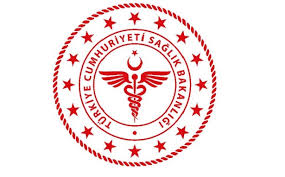                SAVUR PROF. DR. AZİZ SANCAR İLÇE DEVLET HASTANESİECZANEYE İLAÇ İADE TALİMATI               SAVUR PROF. DR. AZİZ SANCAR İLÇE DEVLET HASTANESİECZANEYE İLAÇ İADE TALİMATI               SAVUR PROF. DR. AZİZ SANCAR İLÇE DEVLET HASTANESİECZANEYE İLAÇ İADE TALİMATI               SAVUR PROF. DR. AZİZ SANCAR İLÇE DEVLET HASTANESİECZANEYE İLAÇ İADE TALİMATI               SAVUR PROF. DR. AZİZ SANCAR İLÇE DEVLET HASTANESİECZANEYE İLAÇ İADE TALİMATI               SAVUR PROF. DR. AZİZ SANCAR İLÇE DEVLET HASTANESİECZANEYE İLAÇ İADE TALİMATI               SAVUR PROF. DR. AZİZ SANCAR İLÇE DEVLET HASTANESİECZANEYE İLAÇ İADE TALİMATI               SAVUR PROF. DR. AZİZ SANCAR İLÇE DEVLET HASTANESİECZANEYE İLAÇ İADE TALİMATI KODUİY.TL.20YAYIN TARİHİ27.05.2019REVİZYON TARİHİ 03.01.2022REVİZYON NO01SAYFA SAYISI 02HAZIRLAYANKONTROL EDENONAYLAYANKalite Yönetim Direktörüİdari ve Mali İşler Müdür V.BaşhekimTürkan GELENVeysel ŞAŞMAZOğuz ÇELİK